Отрицательное заключение о проведении оценки фактического воздействия  Постановления Администрации города   Ханты-Мансийска от 20.11.2012 №1328 «О муниципальной программе «Обеспечение градостроительной деятельности на территории города Ханты-Мансийска»17.08.2020Управление экономического развития и инвестиций Администрации города Ханты-Мансийска, ответственное за внедрение оценки регулирующего воздействия в муниципальном образовании (далее – уполномоченный орган), в соответствии с разделом 5 постановления Администрации города Ханты-Мансийска от 14.02.2019 №116 «Об утверждении Порядка проведения оценки регулирующего воздействия проектов муниципальных нормативных правовых актов города Ханты-Мансийска, экспертизы и оценки фактического воздействия муниципальных нормативных правовых актов города Ханты-Мансийска, затрагивающих вопросы осуществления предпринимательской и инвестиционной деятельности»,  (далее – Порядок), рассмотрев Постановление Администрации города Ханты-Мансийска от  20.11.2012 №1328 «О муниципальной программе «Обеспечение градостроительной деятельности на территории города Ханты-Мансийска», пояснительную записку к нему, сводный отчет о проведении оценки фактического воздействия (далее – ОФВ) свод предложений, содержащий результаты публичных консультаций, подготовленные Департаментом градостроительства и архитектуры Администрации города Ханты-Мансийска, сообщает следующее.Отчет о проведении оценки фактического воздействия муниципального нормативного правового акта направлен для подготовки настоящего заключения впервые. Цели осуществляемого регулирования:Создание условий для устойчивого развития территории города Ханты-Мансийска, рационального использования природных ресурсов на основе документов по планировке территорий, способствующих дальнейшему развитию жилищной, инженерной, транспортной и социальной инфраструктур города Ханты-Мансийска, с учетом интересов граждан, предприятий и предпринимателей, по созданию благоприятных условий жизнедеятельности.Задачи муниципальной программы:1. Формирование на территории города Ханты-Мансийска градостроительной документации и внедрение автоматизированных информационных систем обеспечения градостроительной деятельности.2. Обеспечение условий для выполнения функций и полномочий, возложенных на Департамент градостроительства и архитектуры и подведомственное ему учреждение.3. Проведение экспертизы зданий и сооружений.4. Проведение ремонтных работ жилых помещений и общего имущества собственников помещений в многоквартирных жилых домахИнформация, содержащаяся в отчете об оценке фактического воздействия, не достаточна.Не заполнен раздел  3 «Основные группы субъектов предпринимательской и инвестиционной деятельности, иные заинтересованные лица, включая органы местного самоуправления, интересы которых затронуты правовым регулированием, оценка количества таких субъектов»                                      Информация о проведении оценки фактического воздействия размещена на официальном сайте муниципального образования «03» августа 2020 года.По нормативному акту  проведены публичные консультации в период с 03.08.20 по 17.08.20.В соответствии с разделом 5 постановления Администрации города Ханты-Мансийска от 14.02.2019 №116 «Об утверждении Порядка проведения оценки регулирующего воздействия проектов муниципальных нормативных правовых актов города Ханты-Мансийска, экспертизы и оценки фактического воздействия муниципальных нормативных правовых актов города Ханты-Мансийска, затрагивающих вопросы осуществления предпринимательской и инвестиционной деятельности»., Департаментом градостроительства и архитектуры Администрации города Ханты-Мансийска в период с 03.08.20 по 17.08.20 года проведены публичные консультации по Постановлению Администрации города Ханты-Мансийска от   20.11.2012 №1328 «О муниципальной программе «Обеспечение градостроительной деятельности на территории города Ханты-Мансийска»При проведении публичных консультаций получены отзывы от:1.	Общество с ограниченной ответственностью «Здравсервис Ко»;2.	Индивидуального предпринимателя Биричевского Артура Вячеславовича;3.	ООО «Рыбоперерабатывающий комбинат «Ханты-Мансийский».4.	Региональное отделение по Ханты-Мансийскому автономному округу – Югре Межрегиональная общественная организация «Ассоциация молодых предпринимателей»5.	ХМРО "ОПОРА РОССИИ"Стандартные издержки субъектов предпринимательской деятельности, возникающие в связи с исполнением постановления администрации города Ханты-Мансийска от 20.11.2012 №1328 «О муниципальной программе «Обеспечение градостроительной деятельности на территории города Ханты-Мансийска» ,  состоят из информационных издержек по выполнению информационного требования, содержащегося в проекте нормативного акта. По результатам рассмотрения представленных документов установлено, что процедуры, предусмотренные разделом 5 Порядка, соблюдены.Выводы и предложения:1. Устранить замечания к сводному отчету об оценке фактического воздействия. Начальник управления			С.А. Наумов		             	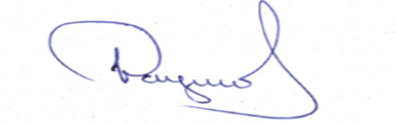 Исполнитель:Путина Светлана НиколаевнаТел.352-416